St Thomas of Aquin’s S3 course choice for pupils moving to S4 (Timetable 2022-23): January 2022English, Maths, Religious Education, Physical Education, and Personal & Social Education will continue to be compulsory subjectsClasses are subject to staffing levels and viability in terms of numbers opting to study at each appropriate level.Unless pupils are asked to meet with their Pupil Support leader beyond the coursing interviews, pupils will have been coursed into their optimum choicesPupils have the flexibility of pursuing vocational experience in S4: JET Academy and School College Partnerships. Pupils are to liaise with their Pupil Support Leaders.If you are a pupil interested in completing a National Qualification in your Heritage Language, please liaise with Mrs LaucknerName & Form of Pupil: ____________________          Parent Signature: ___________________      PSL Signature: ___________________The 7 National Qualifications I wish to study in S4 are St Thomas of Aquin’s S3 course choice for pupils moving to S4 (Timetable 2022-23): January 2022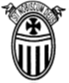 The school is also sharing with S3 pupils and parents the draft column structure for S5-6 pupils so that progression in subjects can be planned forClasses are subject to staffing levels and viability in terms of numbers opting to study at each appropriate level.S4 CurriculumColumn AColumn BColumn CColumn DColumn EColumn FColumn GColumns I, J, K 33 Periods444 (1 dbl 2 sgl) 4 (1 dbl 2 sgl) 4 (1 dbl 2 sgl)445EnglishMathsGeographyBiologyArt & DesignComputing ScienceChemistryReligious Education (2) *HistoryChemistryMusicDesign and ManufactureArt & DesignPhysical Education (2)Modern StudiesPhysicsSpanishFrenchModern StudiesPers. & Social Education (1)Business ManagementEnvironmental ScienceFrenchSpanishMusic TechnologyPractical CookeryPhysical EducationPractical CookeryBiologyDramaDancePhysical EducationPhysicsComputing ScienceBusiness ManagementDesign and ManufactureColumn AColumn BColumn CColumn DColumn EColumn FColumn GEnglishMathsS5/6Column AColumn BColumn C (Travel)Column DColumn EColumn FColumn GSubject Levels6 lessons6 lessons6 lessons6 lessons6 lessons1 lesson + 4 retreats2 lessonsAdv. HigherHistoryGeographyPhysicsBiologyMusicPhysical Education EnglishMaths French Modern StudiesChemistry Art & DesignSpanishCore RERE retreatsS6 CaritasCore 1PSE & 1 PEHigherHistoryGeographyBusiness ManagementPhysicsMathsPhysical EducationSports LeadershipBiologyHuman BiologyChemistryPhysicsEnglishRMPSMusic TechnologyMusicEnglishComputing SciencePhysical EducationArt & DesignComp Games Design & DevLEAPs (S6 only)MathsFrenchComputing Science Modern StudiesPractical Craft skillsChemistry Art & DesignBusiness Management(Higher only)Spanish Biology National 5National 4HistoryGeographyBusiness ManagementPhysicsMathsNumeracyPhysical EducationSports LeadershipScience Lab. Skills BiologyChemistryPhysicsEnglishEnglish LifeskillsRMPSMusic TechnologyMusicEnglishComputing SciencePhysical EducationDanceArt & DesignComp Games Design & DevMaths Computing ScienceGerman for beginnersPractical CookeryModern Studies Admin(N5-4)Practical Craft SkillsChemistry Art & DesignSpanish Travel & Tourism (N4-5)BiologyPractical Electronics (N4-5)S6 work experienceS6 Saltire Award (Vol)S6 work experienceS6 Saltire Award (Vol)S6 work experienceS6 Saltire Award(Vol)S6 work experienceS6 Saltire AwardS6 work experienceS6 Saltire AwardCollege or Neigh school